Goedkeuring vorig verslagHet vorige verslag wordt goedgekeurd.Twee leden van de schoolraad geven een nieuw email adres op om uitnodigingen en verslagen van de schoolraad naar toe te sturen: Karien Devriese: jm.telleir@telenet.beKatrien Van De Velde: trien.vdv@gmail.comVacante urenVoor benoemingen op 1 juli 2018 zijn er voor de gemeenteschool Landegem 24/24sten, of dus 1 full time, beschikbaar.In Nevele zijn voor het lager onderwijs slechts 11/24sten beschikbaar. Omdat er vanaf september 2018 vermoedelijk niet voldoende anderstalige kinderen in de school ingeschreven zullen zijn, zullen deze uren wegvallen, en zal er dus geen leerkracht voor deze 11/24sten benoemd worden op 1 juli 2018. Er wordt ook een nieuw decreet actief dat zegt dat alle uren van mensen met een gedeeltelijke loopbaanonderbreking (50 en 55+) vacant gemaakt moeten worden. Voor Nevele zijn dit 16 uren, voor Landegem 4 uren. LestijdenpakketZoals reeds in het verslag van 14 maart 2018 vermeld werd, telde Landegem op 1 februari 2018 190 leerlingen. Dit komt neer op 237 lestijden. Daarenboven heeft de school ook nog recht op 10 SES lestijden en 3 uren via stimuluspunten. Tenslotte kreeg de school ook nog 30 extra lestijden van het gemeentebestuur, zodat het mogelijk werd de klassen optimaal te ontdubbelen.Voor de gemeenteschool Nevele kan enkel een prognose gemaakt worden. Men verwacht op 1 oktober 2018 60 kleuters en 176 leerlingen in het basisonderwijs. Hierdoor zal er bij de start van het nieuwe schooljaar geen peuterklas meer zijn, maar een 1e, 2e en 3e kleuterklas. In het basisonderwijs heeft men een lichte stijging van het aantal leerlingen: dit vertaalt zich in 224 lestijden en 3 SES lestijden. Hierdoor kan men elke klas, behalve het 1e en 3e leerjaar, ontdubbelen. De 2 stimuluspunten worden doorgegeven aan de gemeenteschool Landegem. De schoolraad staat positief ten op zichte van de filosofie van de directies om, indien mogelijk, klassen zoveel mogelijk te ontdubbelen. Dit zorgt voor optimale leerkansen voor de leerlingen en voor een werkbare klassituatie voor de leerkrachten.Toetreding tot lerarenplatformVolgend schooljaar start het pilootproject “lerarenplatform”. Alle scholen van de scholengemeenschap zullen tot dit scholenplatform toetreden. Praktisch kunnen leerkrachten zich inschrijven in het lerarenplatform. Deze leerkrachten hebben dan werkzekerheid van 1 oktober 2018 tot en met 30 juni 2019. Deze leerkrachten zijn steeds aan 1 ankerschool verbonden, en dienen op andere scholen in de scholengemeenschap in te springen bij afwezigheden van leerkrachten in het korps. Over de scholengemeenschap heen komen er 4 voltijdse betrekkingen en 3 lestijden voor dit lerarenplatform. Dit zal neerkomen op 1 kleuterleidster en 3 leerkrachten lager onderwijs voor de 5 scholen samen. Om de continuïteit voor deze leerkrachten en de ankerscholen te bevorderen zal de school in De Pinte 1 persoon toegewezen krijgen, net zoals de school in Sint Martens Latem, de gemeenteschool Nevele 2 halftijdse, en Landegem samen met Ten Dries elk 1 halftijdse.  Deze leerkrachten zullen vanaf 1 oktober dagelijks ingezet worden in hun ankerschool, tenzij ze in een andere school in de scholengemeenschap een vervanging moeten doen. Een vereiste voor het behoud van alle leerkrachten in dit platform is dat 85% van de tijd de leerkrachten ingezet moeten worden voor vervanging. Zoniet zal de scholengemeenschap uren verliezen naar het volgende schooljaar toe. De schoolraad geeft positief advies voor het toetreden tot het lerarenplatform. Ze zijn van mening dat dit lerarenplatform enerzijds werkzekerheid kan bieden voor (jonge) leerkrachten en anderzijds voor continuïteit zal zorgen bij afwezigheden bij het vaste lerarenkorps.  Facultatieve verlofdagen en pedagogische studiedagen schooljaar 2018-2019Voor het schooljaar 2018-2019 zullen de pedagogische studiedagen in beide scholen samen georganiseerd worden. Deze gaan door op vrijdag 5 oktober 2018 en woensdag 19 februari.Facultatieve verlofdagen:Afdeling Nevele: vrijdag 25 januari 2018 en maandag 20 mei 2019Afdeling Landegem: donderdag 20 september 2018 en vrijdag 3 mei 2019De schoolraad gaat akkoord met het vastleggen van deze data. Aanpassingen schoolreglement en afsprakennota schooljaar 2018-2019De finale versie van het schoolreglement, met eventueel aanpassingen en toevoegingen, voor het schooljaar 2018-2019, dienen aan het schepencollege voorgelegd te worden op de gemeenteraad van eind Juni 2018.Gemeenteschool Nevele: Het huidige schoolreglement werd aangepast en zal uit 4 delen bestaan. Belangrijke zaken die toegevoegd/aangepast werden:Binnen de schoolmuren (maar dus ook op speelplaatsen) mag NIET gerookt worden (noch sigaretten noch electronisch) en dit zowel tijdens en na de schooluren en ook niet tijdens weekends en vakanties. Buiten de poort, dus bv. aan de fietsrekken, mag wel gerookt worden. Er werd een nieuw hoofdstuk “zorg” en “pedagogische visie” toegevoegd.Vanaf het schooljaar 2019-2020 zal ook het medisch onderzoek aangepast worden en dat wordt nu reeds vermeld: medisch onderzoek zal doorgaan in het 1e en 2e kleuterklas en in het 1e en 5e leerjaar (derde leerjaar valt weg).Tenslotte werd ook een paragraaf toegevoegd over het aanvragen van “bednet” begeleiding bij een langdurige afwezigheid van een leerling. Het schoolreglement voor de gemeenteschool Landegem wordt momenteel aangepast. De schoolraad gaat akkoord met de voorgestelde wijzigngen.Logo’s scholen + communicatieplanBeide scholen zullen bij de start van het volgend schooljaar een nieuwe naam en bijpassend logo voorstellen.	Gemeenteschool Nevele:Nadat de leerkrachten 2 van de 3 logo’s voor de gemeenteschool “De Vaart” weerhielden, hebben de kinderen de finale beslissing genomen door stemming: de keuze is gevallen op een ontwerp met boot, 2 kinderen en een octopus. Dit logo werd door een ouder van een leerling op school ontworpen. Momenteel is men aan het nadenken hoe men dit nieuwe logo zoveel mogelijk zal gebruiken om de school herkenbaar te maken:Voor de turn T-shirt van de leerlingen zal het logo op de rug gedrukt worden, en zal aan de voorzijde enkel de naam “De Vaart” gedrukt worden. Op de parking aan de vaart zal tegen het voetpad een houten paneel geplaatst worden met daarop het nieuwe logo en waarin men schuifpanelen kan aanbrengen om activiteiten aan te kondigen. Op de website zal de octopus ook gebruikt worden om verschillende belangrijke items aan te brengen, evenals op het attituderapport. Tenslotte zal een groot bord/spandoek aangebracht worden op de muur aan de turnzaal. Gemeenteschool Landegem: Voor de gemeenteschool Landegem werd in het voorjaar 2018 door de leerkrachten de naam “Wilgennest” gekozen. Via de leerlingenraad werd echter duidelijk dat de leerlingen eerder voor de naam “De sprong” wilden kiezen. Daarom werd een compromis gesloten: “Het Wilgennest”, met als baseline “springt eruit”. Momenteel wordt het nieuwe logo ontworpen. Oorspronkelijk kwam er geen input van de ouders, maar werd de school wel aangesproken door een 50-tal freelancers. 10 werden door de school geselecteerd om een voorstel in te dienen. Tegelijkertijd diende een ouder, die “grafisch ontwerp” studeerde, toch een voorstel in en op met dit voorstel zal verder gewerkt worden. Bij de gemeenteschool Landegem zal men voor een meer abstracter logo kiezen, waarin de 3 basiskleuren (3 graden op school), “verstrengeling” en “nestgevoel” zullen voorkomen.  De naam van de school zal niet in dit logo verwerkt worden, maar apart vermeld worden. De schoolraad ondersteunt de naamswijziging van beide scholen én de bijhorende pedagogische visie. Het feit dat deze naam en visie ontwikkeld is na overleg met leerkrachten, leerlingen en ouders zorgt ervoor dat deze zal gedragen worden door de actoren die samen school maken.Bovendien is de schoolraad ervan overtuigd dat een frisse aanpak in communicatie door middel van een nieuw logo en bijhorende branding ook naar de buitenwereld een positief effect zal hebben. De Vaart en het Wilgennest zijn beiden scholen waar kinderen alle kansen krijgen om te ontwikkelen op hun eigen tempo, waar hun talenten ontwikkeld worden en waar ze de ondersteuning die elk van hen nodig hebben. De nieuwe naam en visie zullen dit ook naar de schoolomgeving onderstrepen en zorgen ervoor dat het gemeentelijk onderwijs een positieve stempel drukken op de lokale gemeenschap.Plaatsgebrek Landegem schooljaar 2018-2019 (bouwperikelen)Zoals vermeld in het verslag van de schoolraad maart 2018 dient men in de Gemeenteschool Landegem 12 klassen in te richten, aangezien er een 6e leerjaar bijkomt. De werkzaamheden zijn echter nog steeds niet van start gegaan omdat het voorgestelde budget niet voldoende is om zowel een nieuwbouw te plaatsen als de serre te verbouwen. Zoals gesuggereerd werd door de schoolraad gehouden in maart 2018 zullen de werkzaamheden nu als volgt gebeuren: Er komt een nieuwbouw met op de eerste verdieping 3 klassen. Verder zal er plaats zijn voor een refter (polyvalente ruimte) en de kinderopvang. De vier klassen aan de serre zullen van airco voorzien worden en de serre zal niet verbouwd worden. De containers zullen nadien verdwijnen.De airco’s zullen zo vlug mogelijk geplaatst worden, de bouwplannen zijn klaar, en in het najaar 2018 zullen de bouwvergunningen aangevraagd worden. Voor het schooljaar 2018-2019 blijft echter het probleem bestaan dat er een klaslokaal tekort is om het 6e leerjaar in onder te brengen. De enige mogelijkheid is dat de kinderopvang terug verhuist naar de serre waardoor in de containers een ruimte vrijkomt dat voor het 6e leerjaar gebruikt kan worden. Het enige nadeel van deze optie is dat bij weer warm weer en weer koud weer de kinderopvang toch niet in de serre kan doorgaan en ze dan gebruik zullen moeten maken van de (boven) refter die dan niet optimaal zal ingericht zijn. Voor de leden van de schoolraad is het belangrijk dat de leerlingen tijdens de lessen kwalitatief onderwijs krijgen in de beste omstandigheden op elk moment. Daarom steunen ze ook het voorstel om de kinderopvang tijdelijk (totdat de nieuwbouw er staat) naar de serre te verhuizen. De leden van de schoolraad beseffen dat goede kwaliteit bij de kinderopvang minstens even belangrijk is, maar omdat de schoolopvang slechts over een paar uren per dag gaat, en de kinderen dan ook vaak buitenspelen, steunen zij de verhuis naar de serre. Evaluatie brandoefening Landegem – NeveleZowel in de gemeenteschool Nevele en Landegem was de brandoefening aangekondigd en is deze zeer goed verlopen. Op beide scholen waren externe personen aanwezig (In Nevele Securex en de veiligheidscoordinator van de gemeente, Markita De Craemer). De scholen kregen van deze externe personen nadien een verslag.Opmerkingen in Nevele:1 deur was blijven openstaanDe directie dient een sleutel te hebben van de brandcentrale, en dat is op dit moment niet het geval. Op de speelplaats van de kleuters zal een poortje aangebracht worden aan de kant van de oude site, zodat de kleuters, bij brand, eventueel langs daar naar de parking kunnen gaan. In functie van de veiligheid zal ook “de zitput” op de speelplaats aangepakt worden: een zithoek (loungehoed) zoals oorspronkelijk zal er toch niet komen, want deze krijgt geen goedkeuring van de gemeente. In de put kan immers water lopen, en een trap kan gevaarlijk zijn. Daarom zal men de put dichtmaken, en zullen op deze plaats bankjes geplaatst worden zodat dit toch een zithoek wordt. De plantenbakken (per klas) zullen er (voorlopig) niet komen. Landegem: verkeerslichten aan de school — opvolging door gemeentelijke mobiliteitscommissie —recht op inlichtingen -- cfr. schoolraad 14 maart 2018, punt 6 Navraag bij GBC leert ons dat er geen oplossing is voor het “oversteekprobleem” bij het einde van de school. De lichten kunnen voor de voetgangers niet manueel op groen gezet worden. Daardoor zal de rij overstekende leerlingen meermaals onderbroken moeten worden zodat de auto’s bij groen licht kunnen doorrijden. Belangrijk is om er bij de leerkrachten en leerlingen duidelijk op te wijzen dat de verkeerslichten voorgaan op de seingevers! gegevensbeheer volgens nieuwe EU privacyregelgeving GDPR — recht op inlichtingen — nieuw agendapunt: werken de scholen vanaf 25 mei conform de nieuwe regelgeving? kregen de scholen vanwege de gemeente voldoende ondersteuning om het betreffende beleid in regel te brengen?De Provincie heeft een aantal personen aangesteld om na te gaan of de scholen hun gegevensbeheer correct volgens de nieuwe EU privacyregelgeving GDPR naleven. Op de vraag “hoe veilig zijn we?” werd duidelijk dat beide scholen daar nu reeds zeer goed op scoren. Zo werd bij het begin van ieder schooljaar een vragenlijst naar alle ouders gestuurd met de vraag naar toestemming voor publicatie van foto’s op de website, facebook enz.. Daarom werd geopteerd om nu geen nieuwe, aangepaste, brief meer naar de ouders te sturen. Met alle scholen in de scholengemeenschap werd afgesproken een modelbrief op te stellen die dan bij het begin van het volgend schooljaar aan alle leerlingen zal meegegeven worden. Elke school zal ook 2 BOS (= beleidsondersteuning) uren aanvragen om dit privacybeleid in de scholen verder op punt te stellen. Schoolraad ondersteunt de aanvraag voor 2 extra BOS uren per school. welzijnsbeleid: hoe pakken de scholen de toilethygiëne aan?   -- overleg — nieuw agendapunt communicatie / sensibilisering van leerlingen? technische en organisatorische ondersteuning vanwege gemeentelijke overheid — opdracht poetspersoneel faciliteiten aangepast aan de groei van de scholen? cfr. (verwachte) toename aan leerlingen in LandegemRecent rapporteerde een mama via het oudercomité Landegem dat de toiletten op school niet altijd proper zijn. De toiletten worden nochtans elke dag gereinigd, maar het is ook de verantwoordelijkheid van alle leerlingen om de toiletten zo proper mogelijk te houden, en bv. geen papier op de grond te gooien. Verder merkte het oudercomité op dat, ondanks het stijgend aantal leerlingen gedurende de laatste jaren, de sanitaire faciliteiten niet werden uitgebreid. In de nieuwbouw zullen wel nieuwe toiletten komen, maar deze zullen niet toegankelijk zijn tijdens de speeltijd. Verder wenst men in alle toiletten blazers te plaatsen om de handen te drogen. Ook in de gemeenteschool Nevele valt op dat de leerlingen niet altijd hun best doen om de toiletten proper te houden: geregeld worden toiletrolletjes in het toilet gegooid, wordt veel te veel papier gebruikt in het toilet, maar ook aan de wasbakken. Op de leerlingenraad vroegen de leerlingen ook spiegels in de jongenstoiletten. Deze zullen er komen, en in de jongenstoiletten,  net zoals in de meisjestoiletten, blazers geplaatst worden om de handen te drogen. Verder wordt overwogen om niet meer met rolletjes toiletpapier te werken, maar met verdeelsystemen waaruit de leerlingen blaadje per blaadje moeten nemen. De schoolraad steunt de mening van de directies dat de hygiëne op beide scholen heel belangrijk is. Enerzijds is daar ook de inzet van de leerlingen voor nodig, maar anderzijds kunnen ook bijkomende maatregelen zoals voorgesteld door de directies (hangen van handblazers, papierverdelers) hierbij helpen.  De schoolraad staat dan ook positief tegenover de te nemen maatregelen.VariaVolgende vergadering: Donderdag 4 oktober in Nevele om 19u30 in Gemeenteschool De Vaart, Nevele !!Nevele, 30/5/2018 De secretaris 								De voorzitter S. De Buck 								M. De Porre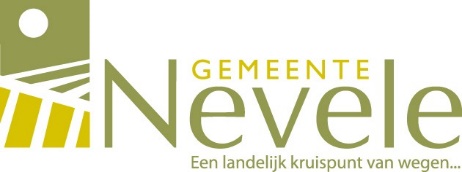 Verslag vergadering schoolraad 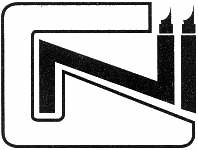 30 mei 2018Verslag vergadering schoolraad 30 mei 2018Aanwezig:Aanwezig:Schoolbestuur: An LambrechtDirectie: Philippe Soens, Isabelle de KriekOuderraad: Sylvie De Buck (Secretaris), Kurt Laforce (Voorzitter), Maaike De PorrePedagogische raad: Ann De Buck, Annelore De Waele, Karien DevrieseLokale gemeenschap: Katrien Van De Velde, Wim Verstraete, Arne VerliefdeSchoolbestuur: An LambrechtDirectie: Philippe Soens, Isabelle de KriekOuderraad: Sylvie De Buck (Secretaris), Kurt Laforce (Voorzitter), Maaike De PorrePedagogische raad: Ann De Buck, Annelore De Waele, Karien DevrieseLokale gemeenschap: Katrien Van De Velde, Wim Verstraete, Arne VerliefdeVerontschuldigd:Verontschuldigd:Katrien Van De VeldeKatrien Van De Velde